МКДОУ «Детский сад № 1 п. Алексеевск»Воспитатель: Тунгускова Дарья ИльиничнаФотоотчетНаши интересные дела в сентябре. Подготовительная группа № 1.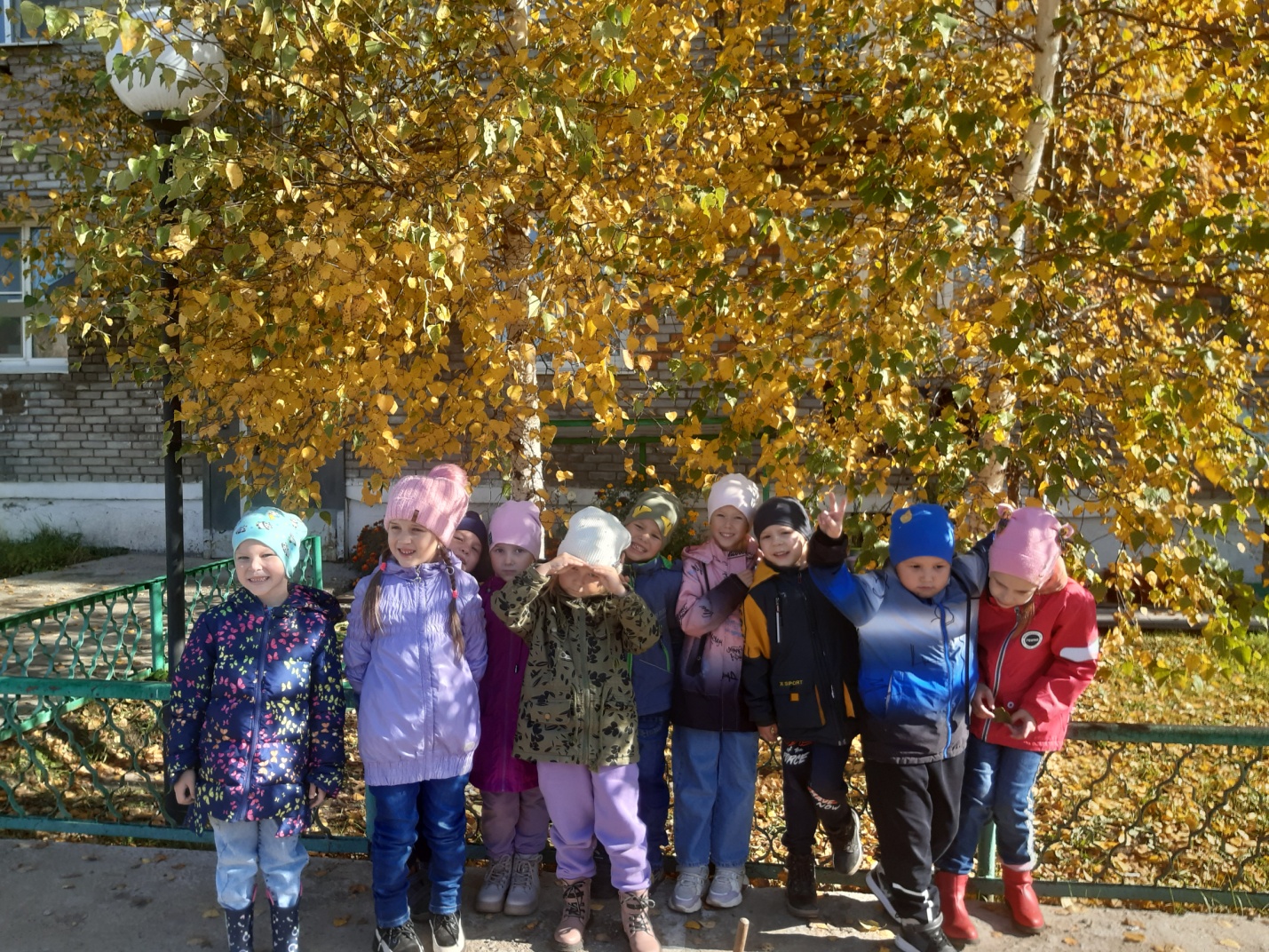 Вновь невидимою кистью
Осень выкрасила листья.
Всё нарядным сразу стало:
Ярко-жёлтым, рыжим, алым!Вот и промелькнул первый месяц осени сентябрь.Для детей подготовительной группы № 1, этот месяц был интересен  и плодотворен разнообразными   делами и мероприятиями. Самое  запоминающиеся, в сентябре,  для детей  мероприятие  - это экскурсия в пожарную часть № 153  нашего поселка.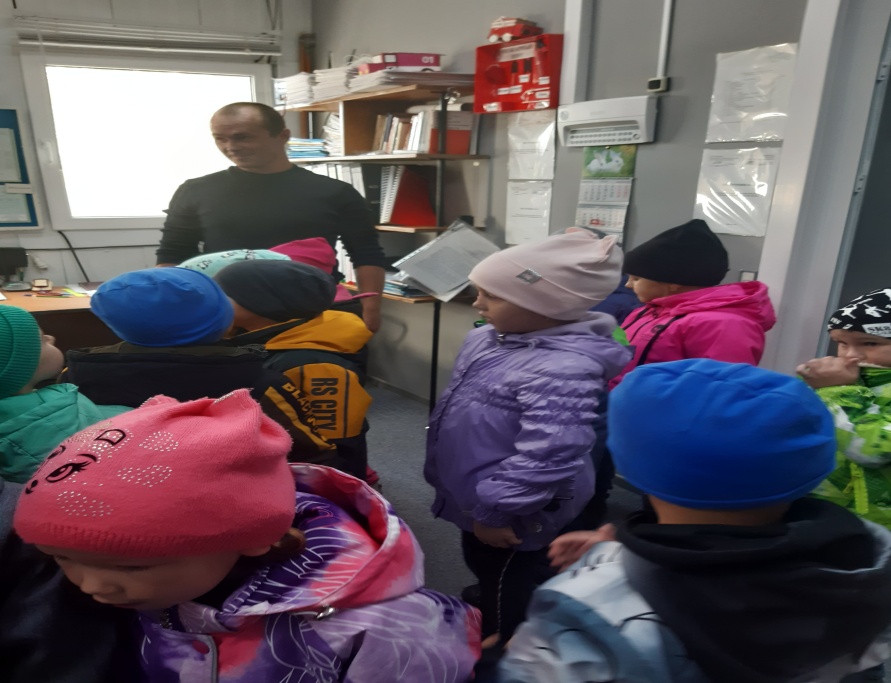 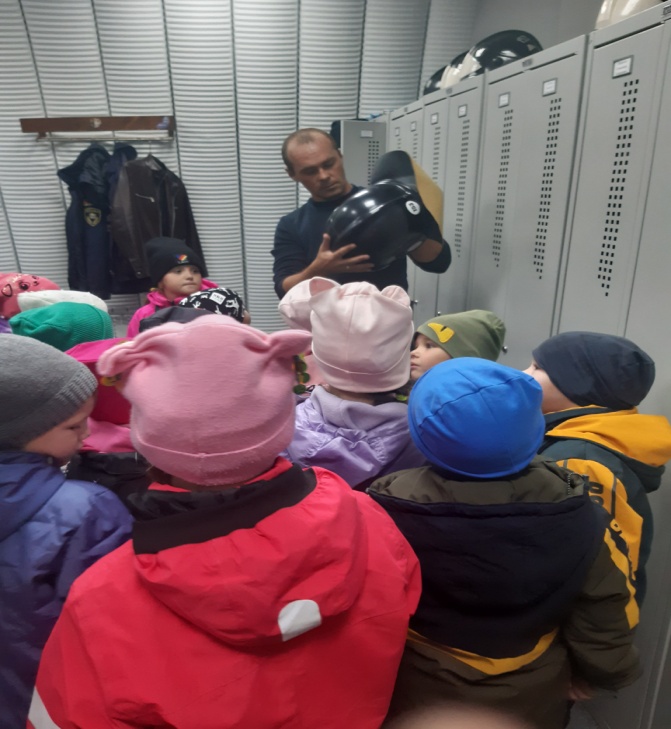 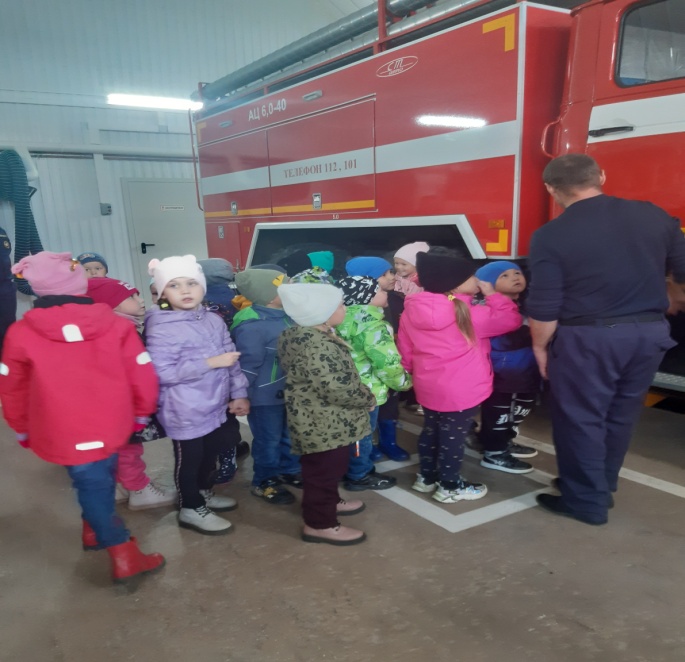 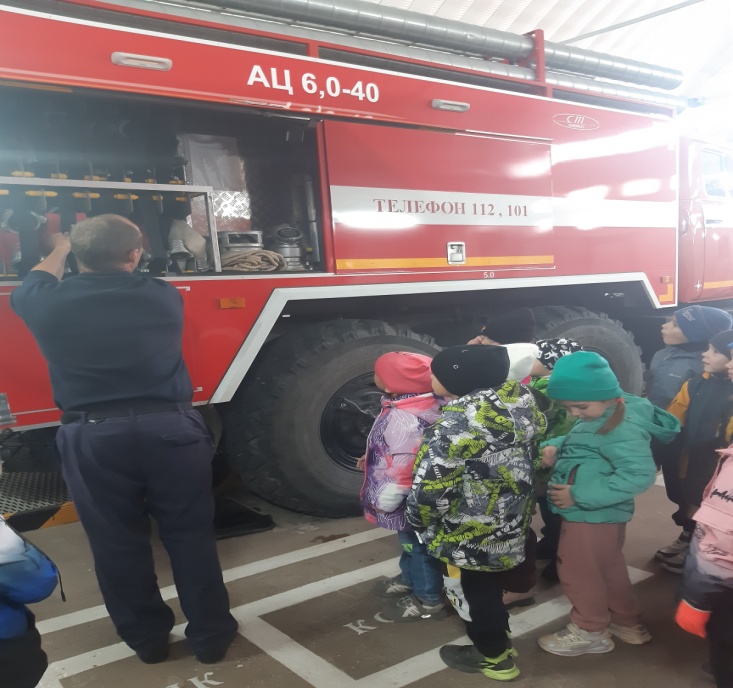 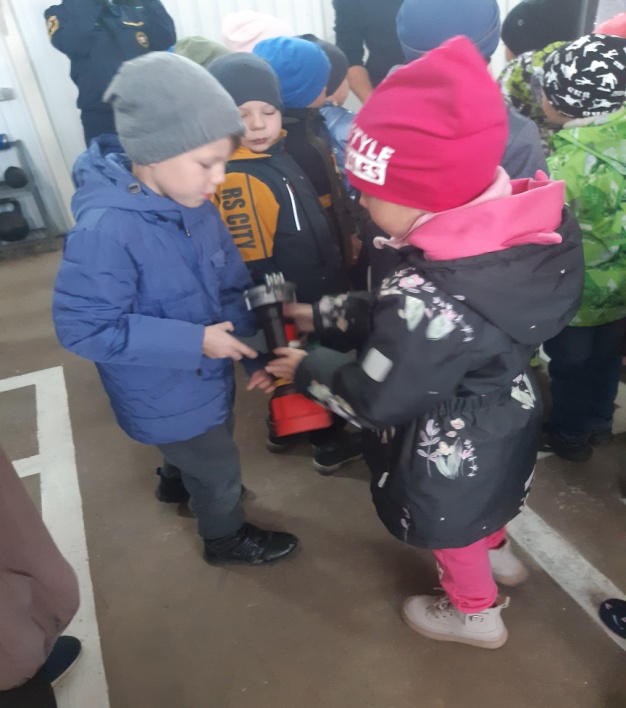 Самый волнительный момент экскурсии – посидеть за рулем пожарной машины!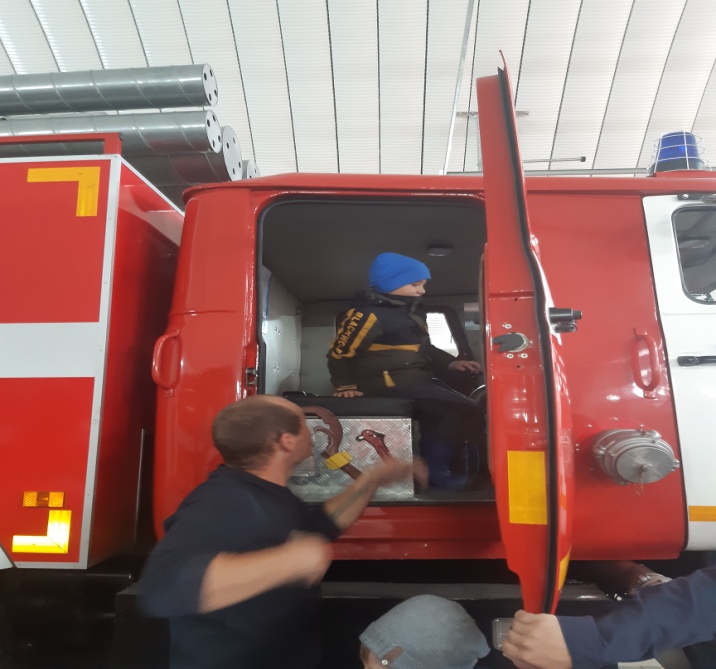 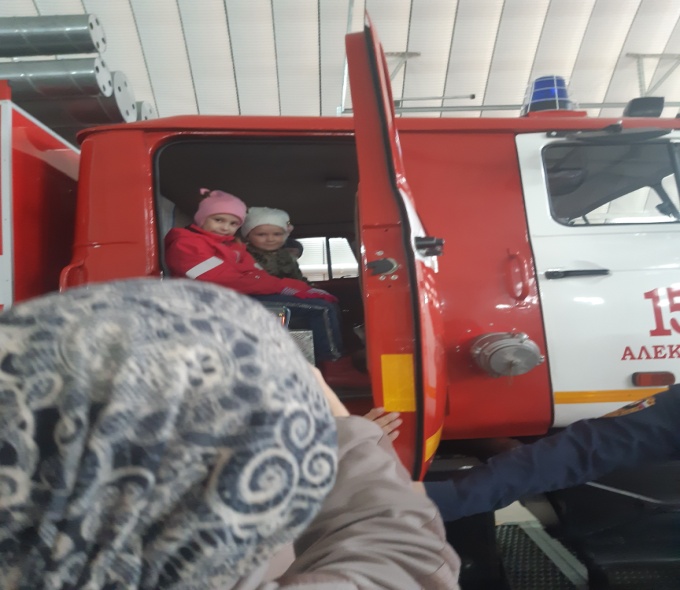 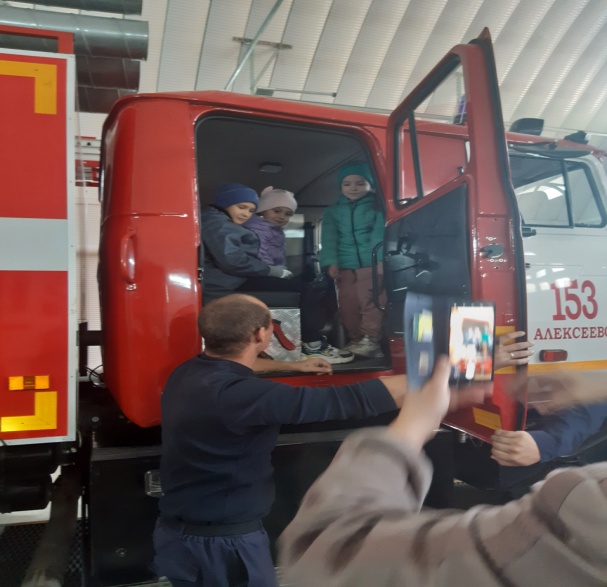 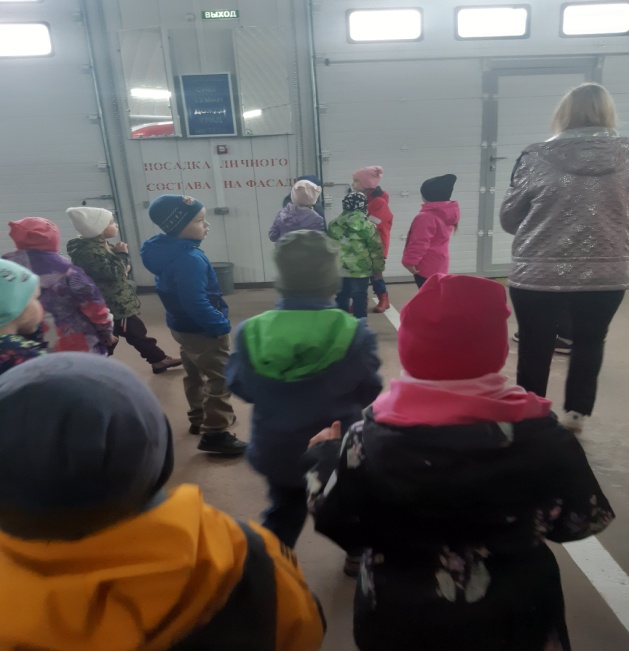 Экскурсии на берег реки  Лена, с посещением небольшого мостика  через  озеро.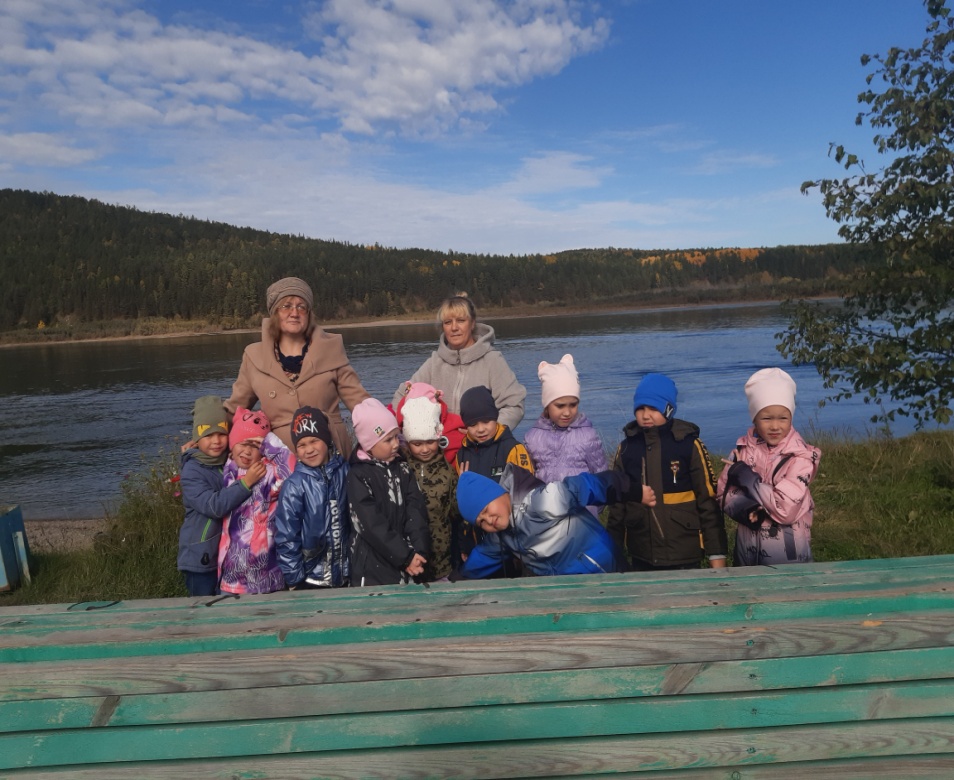 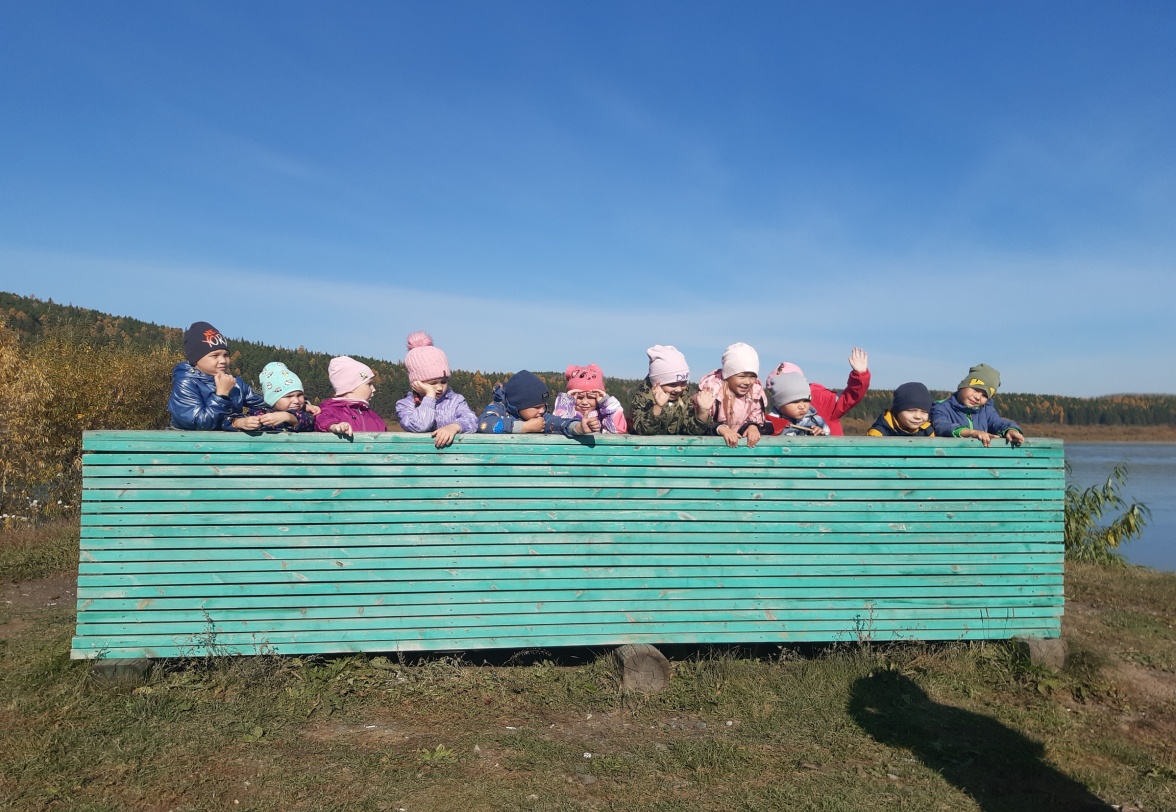 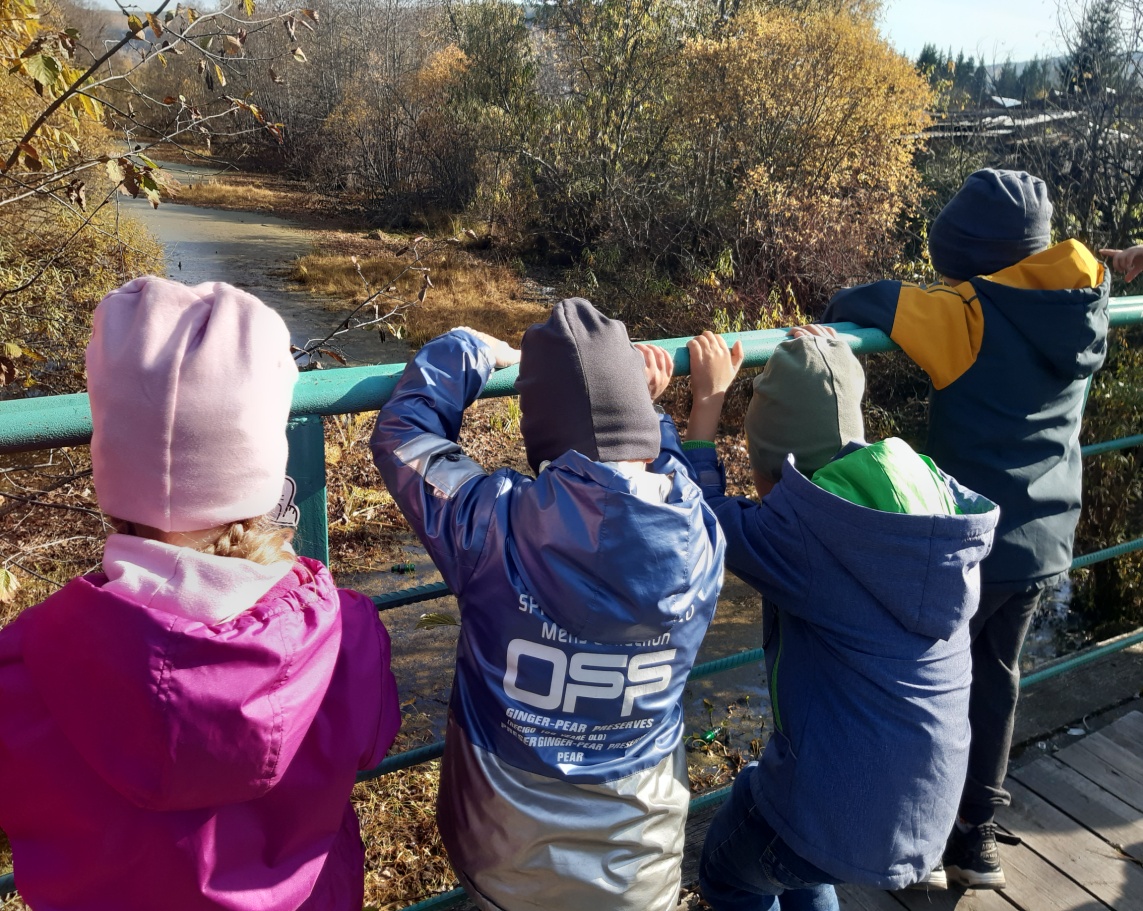 Экскурсии на детские площадки, с наблюдениями,  экспериментами, подвижными играми.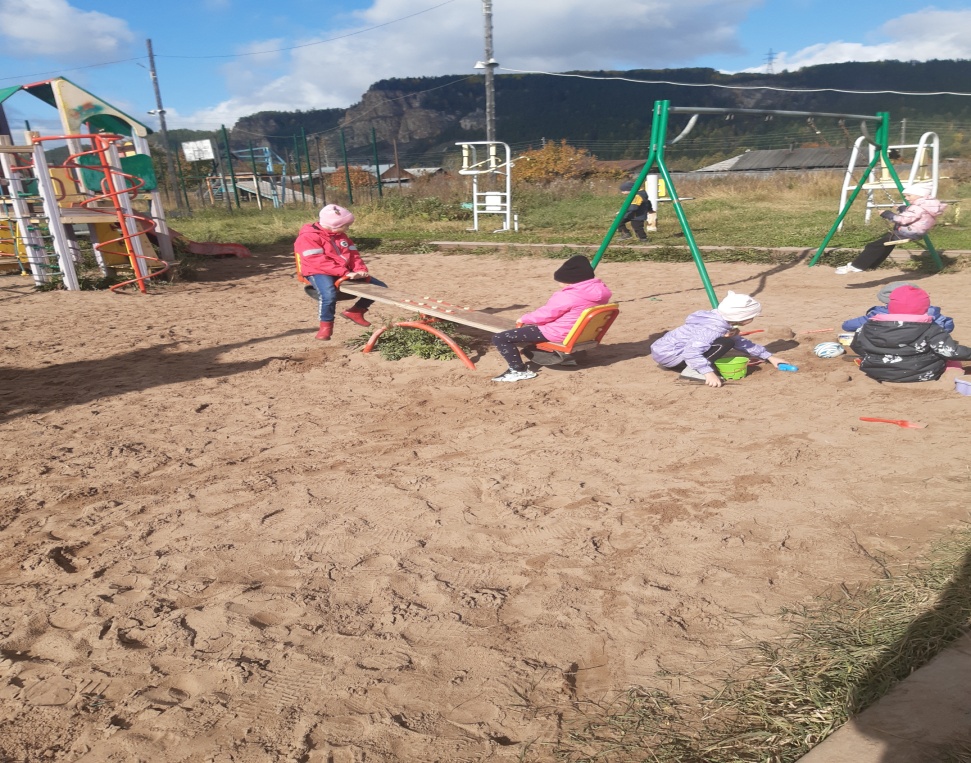 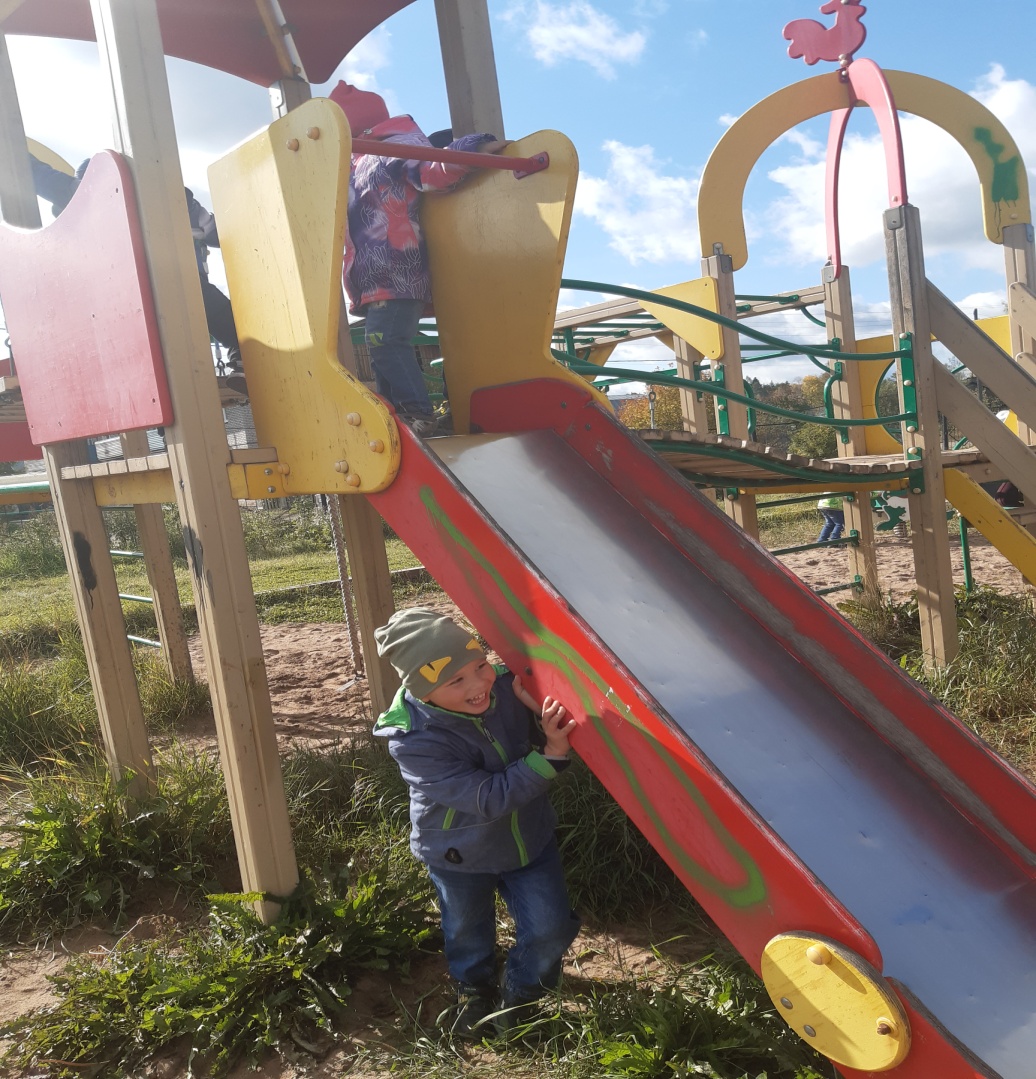 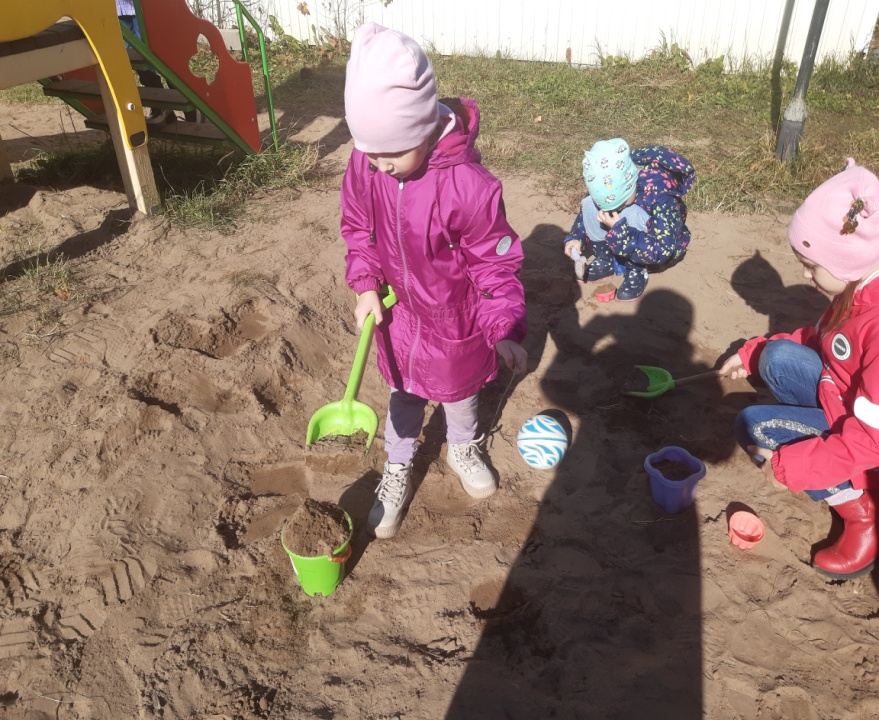 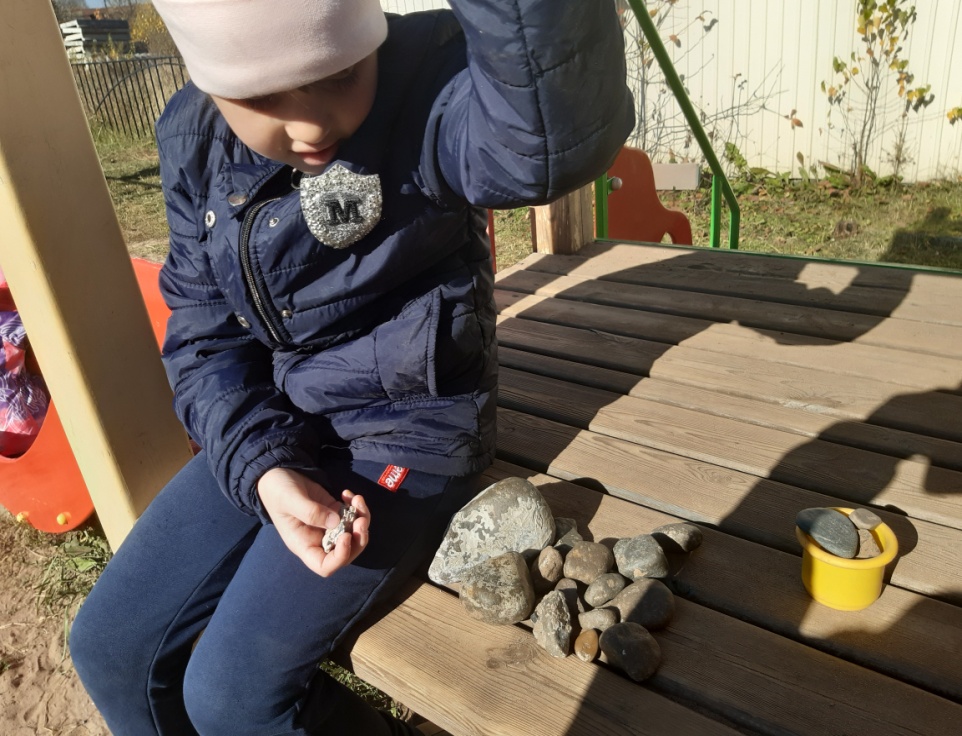 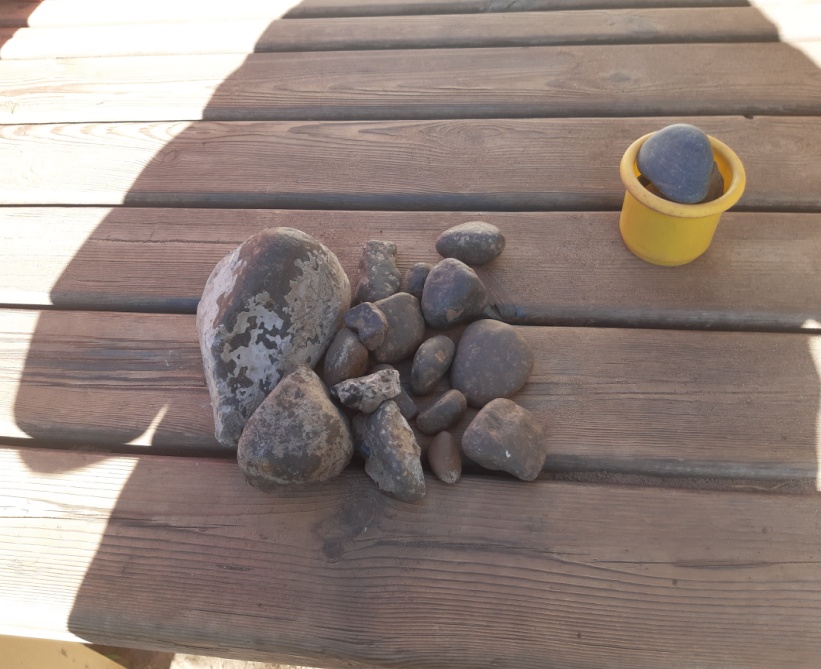 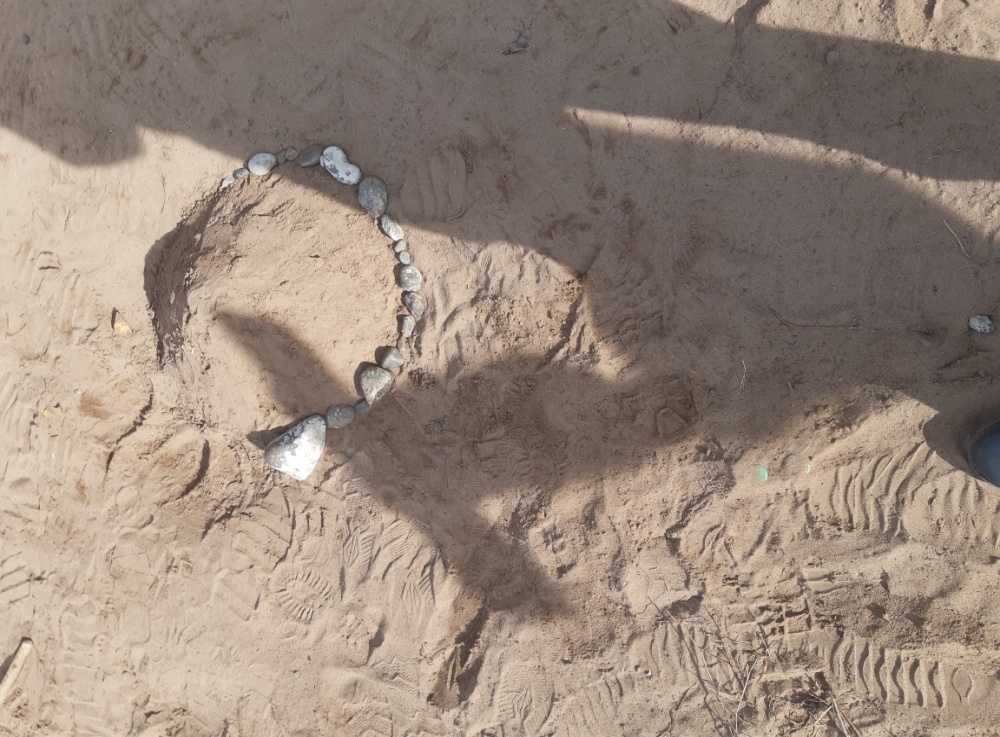 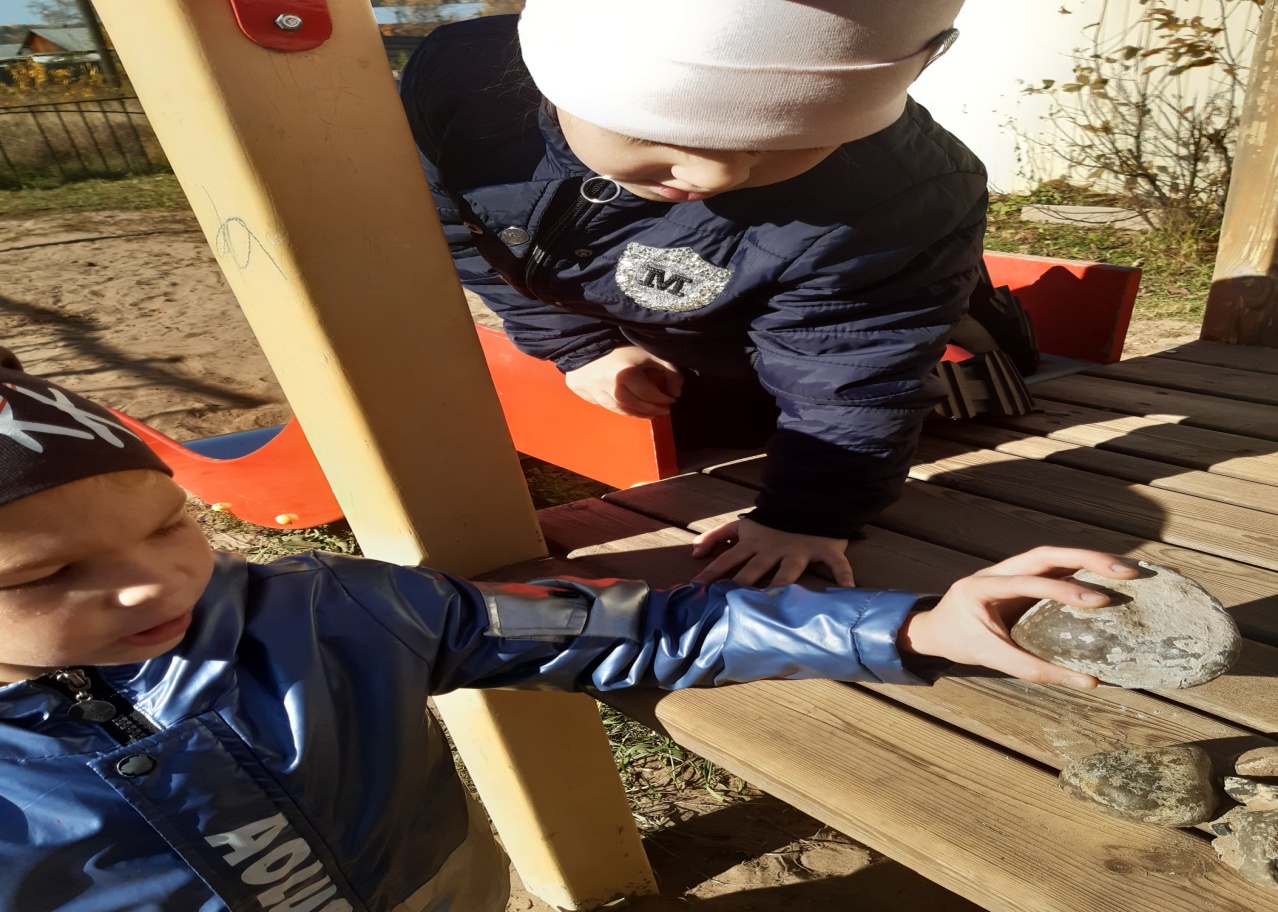 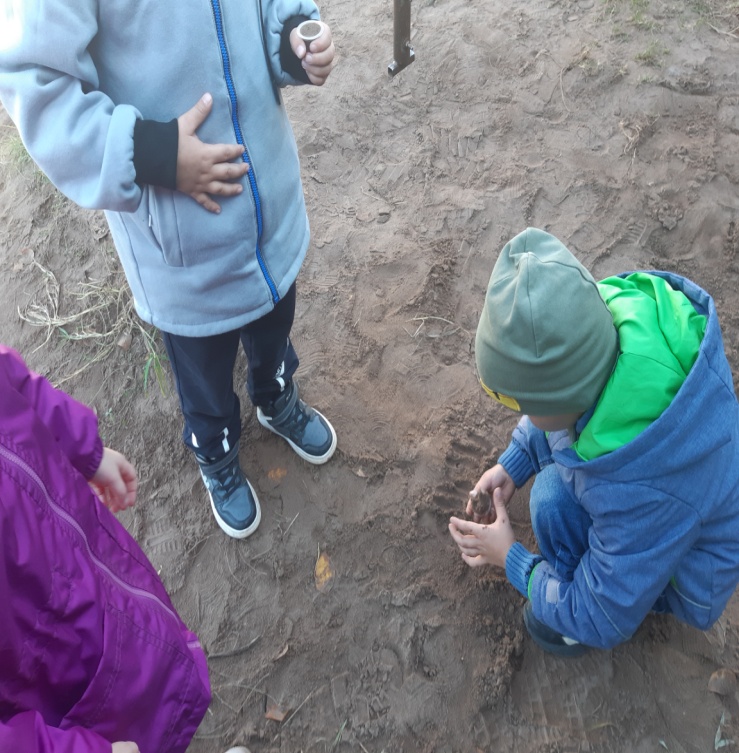 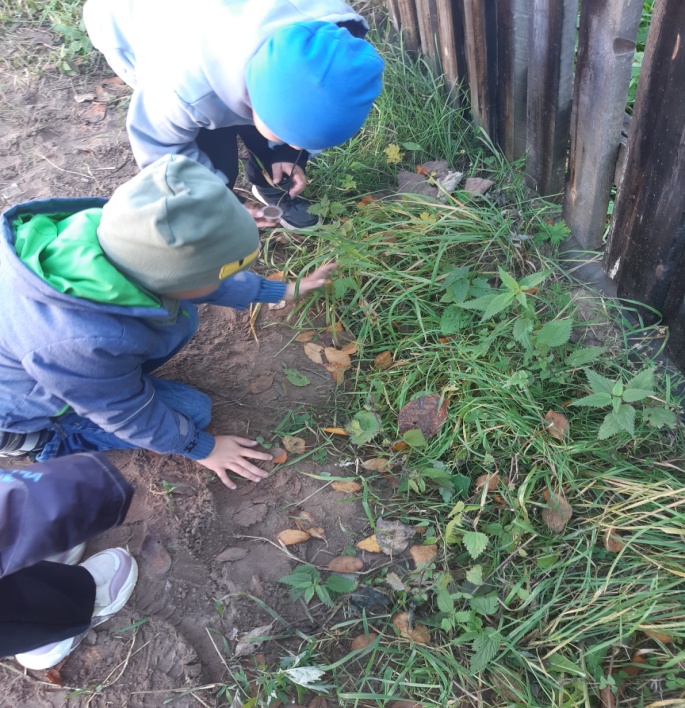 Открыли в группе с детьми «Творческую мастерскую».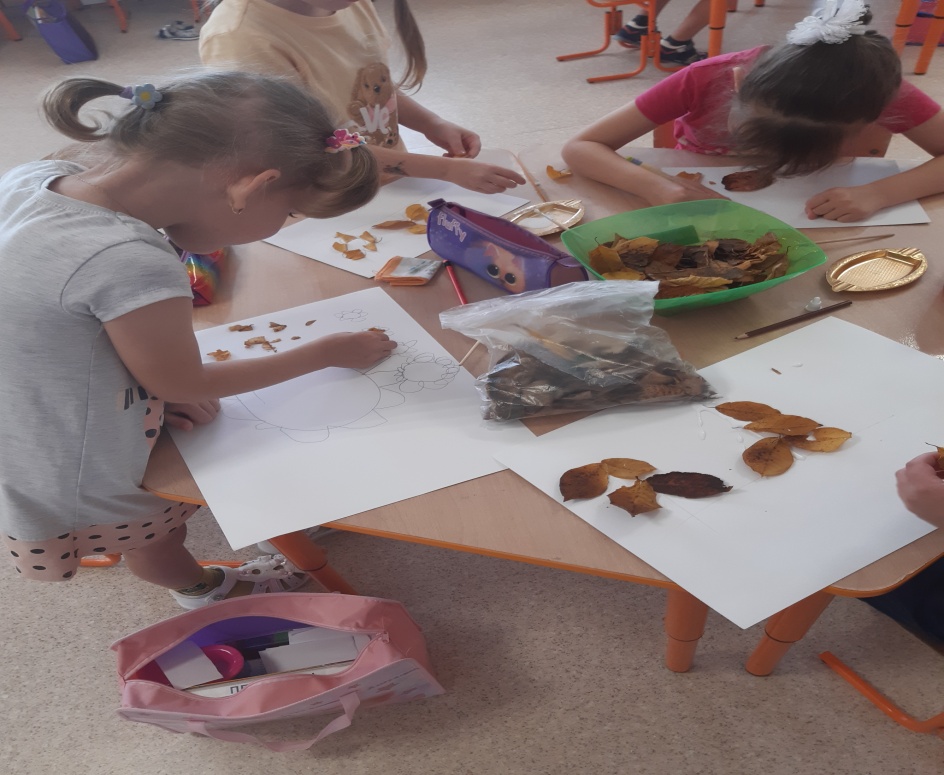 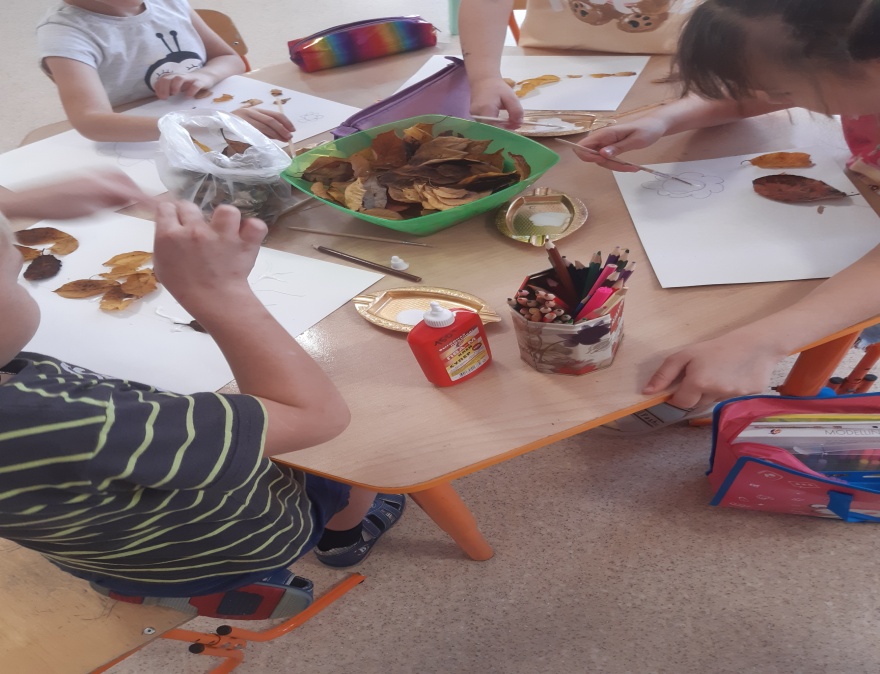 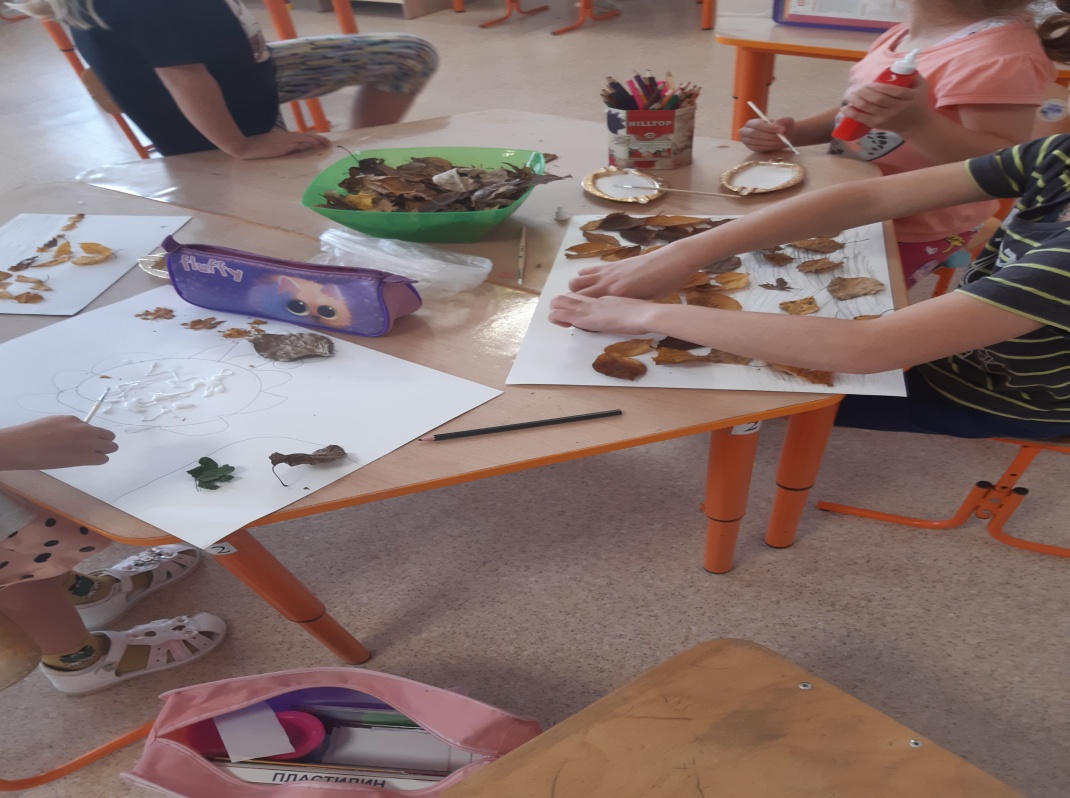 Получились вот такие работы:Коллективные   «Дары осени» 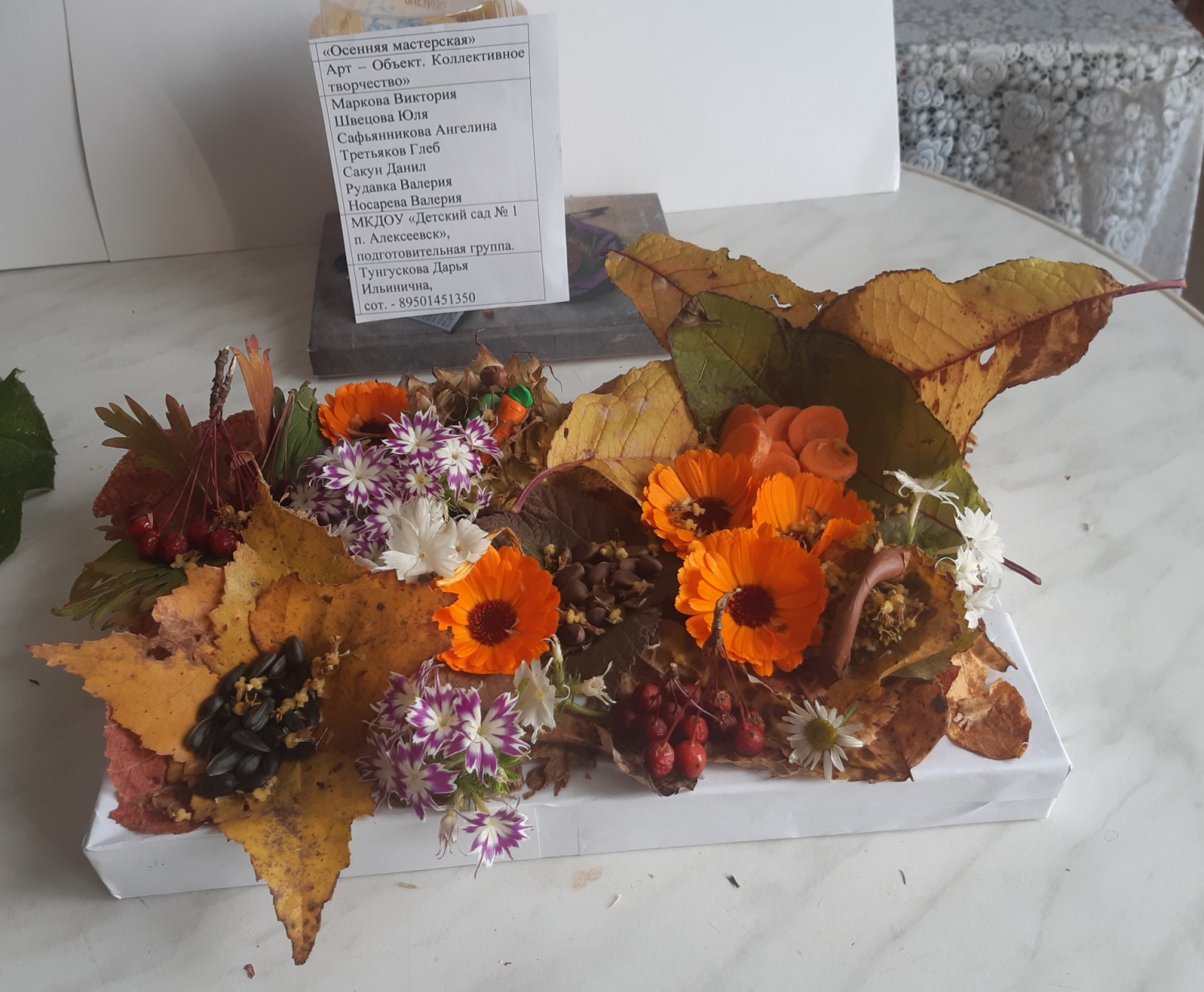 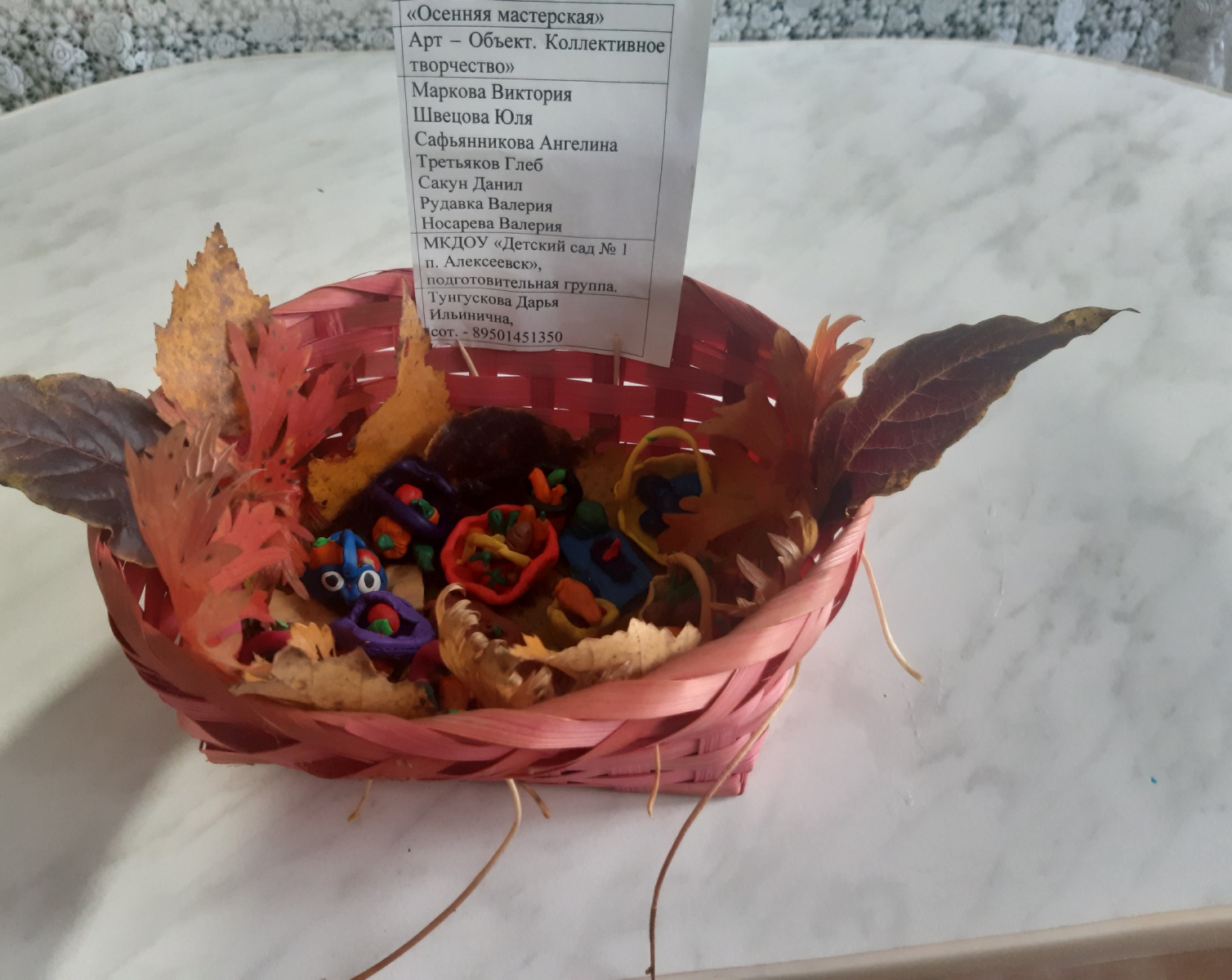 Индивидуальная: Панно «Осенний пейзаж».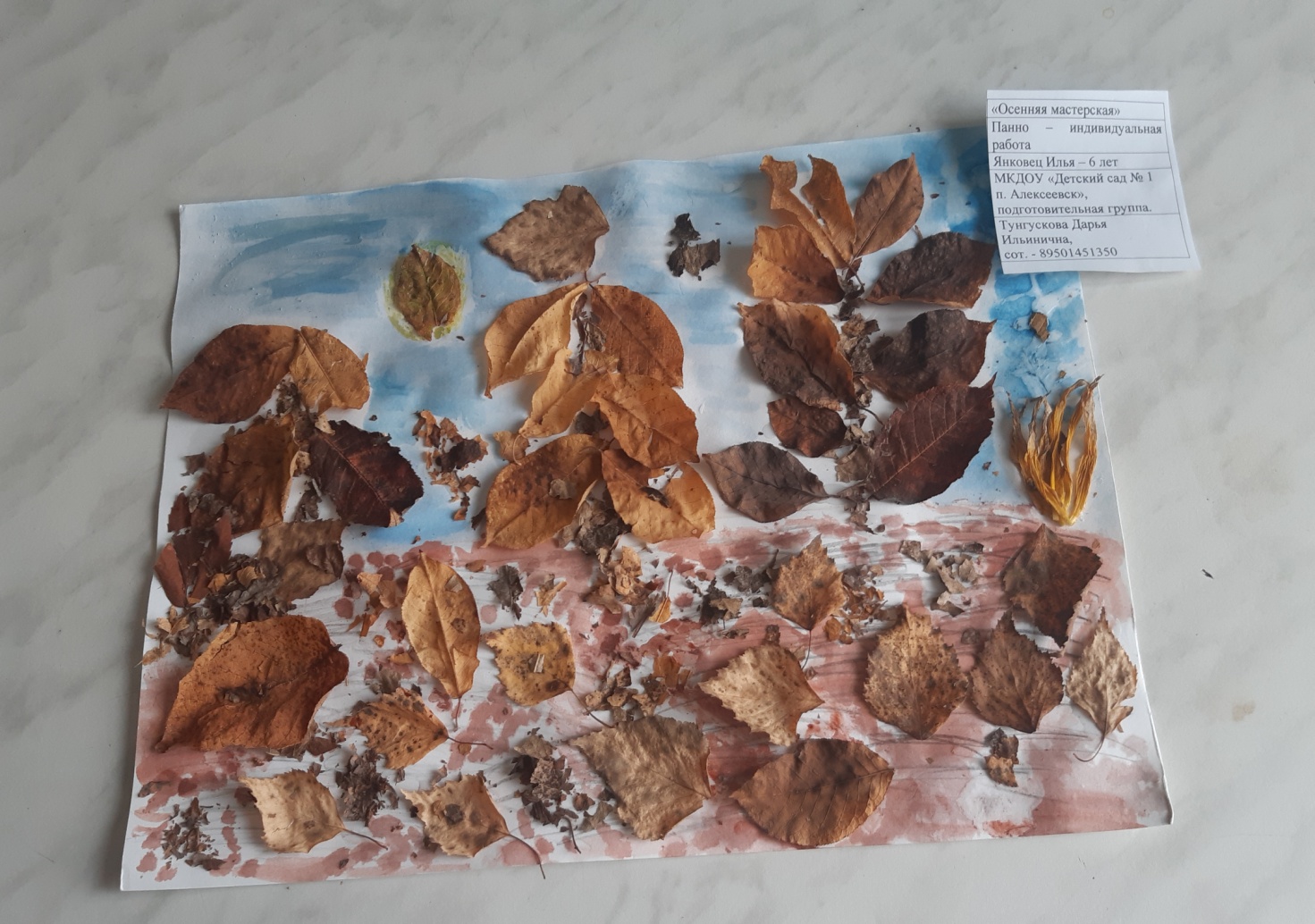 Неделя А. С. Пушкина, в группе прошла плодотворно и интересно.  Дети не только изучали жизнь и творчество поэта, читали сказки, отгадывали загадки по сказкам, но и рисовали рисунки по любимым сказкам Пушкина. В итоге у нас  с детьми получилось организовать небольшую выставку по сказкам А. С. Пушкина.Героев этих сказокМы знаем с детских лет,Читали нам родители,Когда гасили свет.И закрывая глазкиМы думали о том,Что происходит в сказкеС ученым тем котом?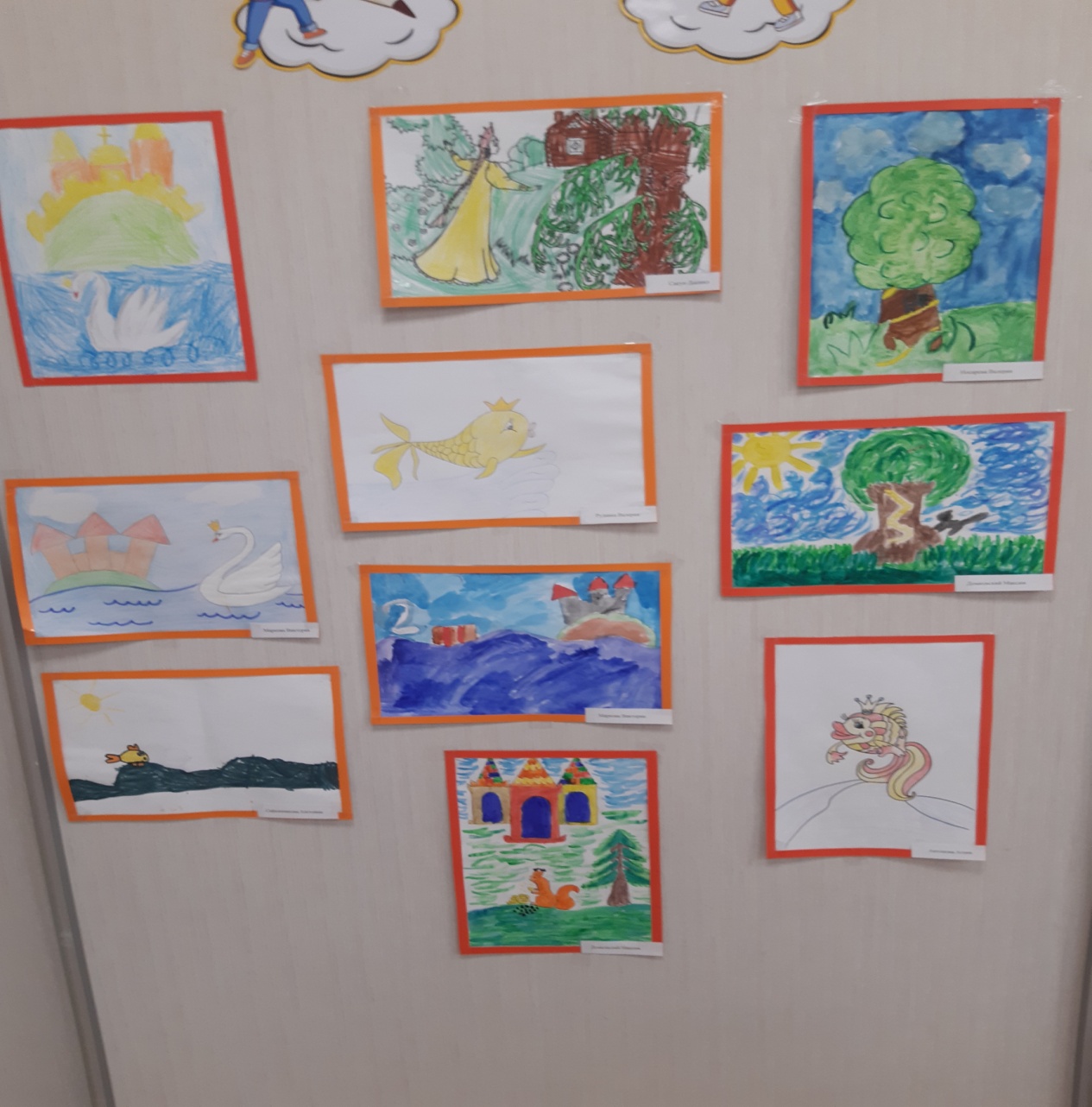                                                 «Сказки Пушкина в сердце живут,Свет и радость всем детям несут!Вновь помогут и мне, и тебеОказаться опять в той волшебной стране!»О. Ященко.